(請將此標籤貼在作品背面) ---------------------------------------------------------------------------視覺空間智能之第九屆香港紫荊盃國際繪畫大賽The 9th Hong Kong Bauhinia Cup International Painting Competition (截止報名: 2024/8/30)視覺空間智能之第九屆香港紫荊盃國際繪畫大賽The 9th Hong Kong Bauhinia Cup International Painting Competition (截止報名: 2024/8/30)視覺空間智能之第九屆香港紫荊盃國際繪畫大賽The 9th Hong Kong Bauhinia Cup International Painting Competition (截止報名: 2024/8/30)視覺空間智能之第九屆香港紫荊盃國際繪畫大賽The 9th Hong Kong Bauhinia Cup International Painting Competition (截止報名: 2024/8/30)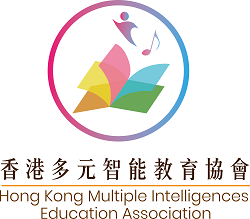 手繪組別(請圈出):幼稚園初級組(K1-K2)/幼稚園高級組(K3)/初小組(P1-P3)/高小組(P4-P6)/中學組/公開組(17歲或以上)幼稚園初級組(K1-K2)/幼稚園高級組(K3)/初小組(P1-P3)/高小組(P4-P6)/中學組/公開組(17歲或以上)幼稚園初級組(K1-K2)/幼稚園高級組(K3)/初小組(P1-P3)/高小組(P4-P6)/中學組/公開組(17歲或以上)主題(請圈出):動物天地/童話世界/保護海洋動物天地/童話世界/保護海洋動物天地/童話世界/保護海洋參賽者中文姓名:聯絡電話:只供大會內部填寫：份：______ 退： Y / N網上訂單號碼:只供大會內部填寫：份：______ 退： Y / N備註(如團體名稱):只供大會內部填寫：份：______ 退： Y / N